T.C.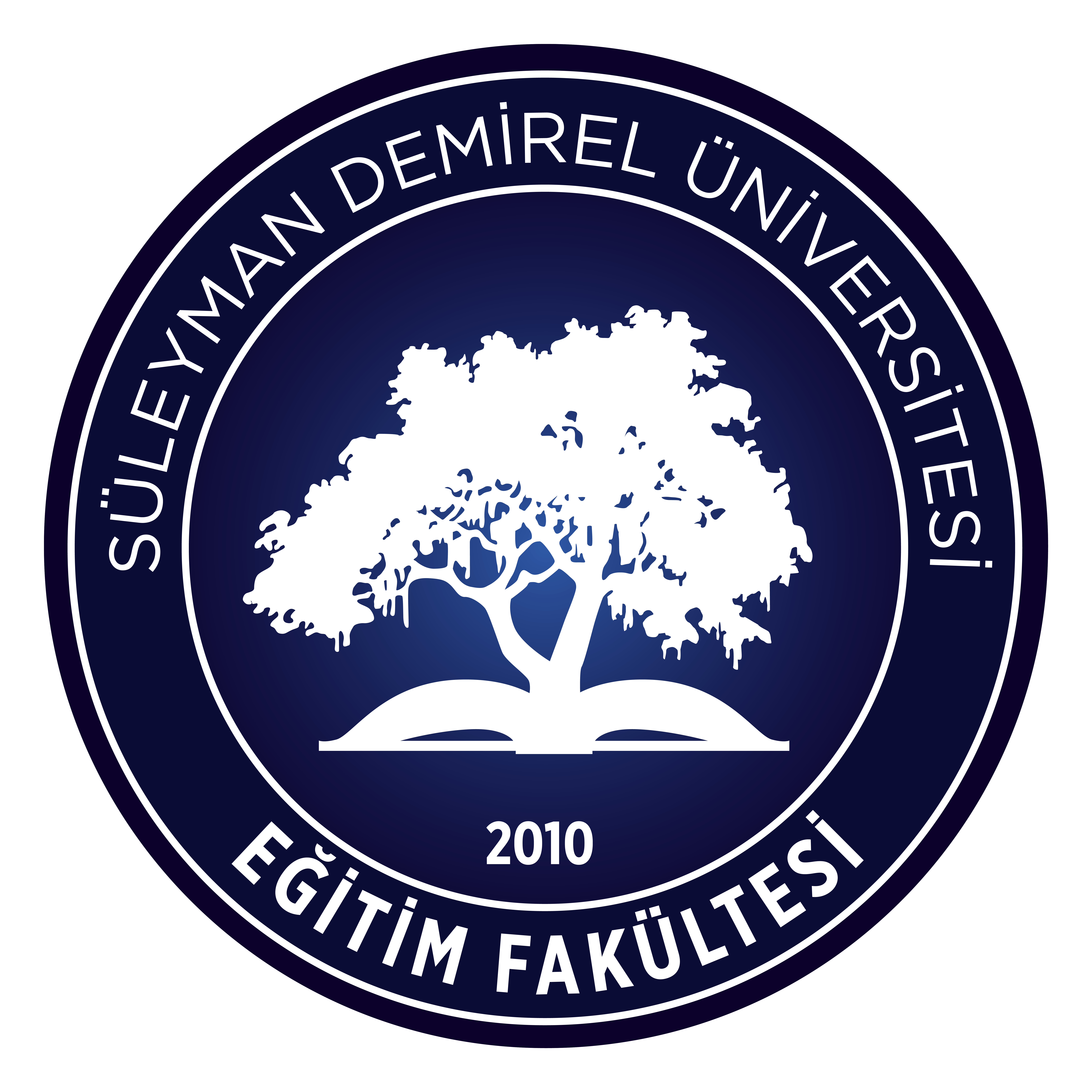 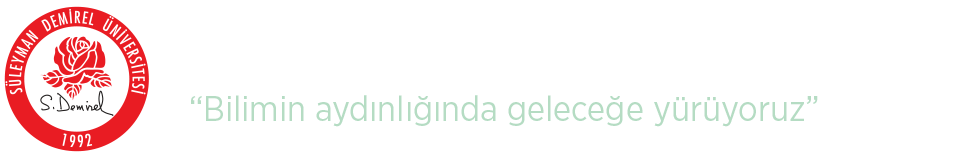 SÜLEYMAN DEMİREL ÜNİVERSİTESİEĞİTİM FAKÜLTESİMATEMATİK VE FEN BİLİMLERİ EĞİTİMİ BÖLÜM BAŞKANLIĞINAFakültenizin.………………… numaralı ..……………………………………...……… bölümü öğrencisiyim. Tabloda yer alan dersleri ……………………………………………………………………………………..… Üniversitesi …………………………………………………….…………………………………………….…………….. Fakültesi/YO/MYO Yaz Okulunda almak istiyorum.Bilgilerinizi ve gereğini arz ederim. 																																													Tarih																										İmza											         Adı SoyadıSÜLEYMAN DEMİREL ÜNİVERSİTESİNDEN ALMAK İSTEDİĞİM DERSLER………………Tarihli ve ………………..Sayılı Fakülte Yönetim Kurulu Kararı ile öğrencinin ders alma talebi uygun görülmüştür. 	Tarih		İmza								    Bölüm Başkanı KODUDERS ADIDERS ADIDERS ADIDERS ADIDERS ADIDERS ADIDERS ADITTUKKAKTSAKTSTOPLAMTOPLAMTOPLAMTOPLAMTOPLAMTOPLAMTOPLAMTOPLAM……………………………………………………… ÜNİVERSİTESİNDEN ALMAK İSTEDİĞİM DERSLER……………………………………………………… ÜNİVERSİTESİNDEN ALMAK İSTEDİĞİM DERSLER……………………………………………………… ÜNİVERSİTESİNDEN ALMAK İSTEDİĞİM DERSLER……………………………………………………… ÜNİVERSİTESİNDEN ALMAK İSTEDİĞİM DERSLER……………………………………………………… ÜNİVERSİTESİNDEN ALMAK İSTEDİĞİM DERSLER……………………………………………………… ÜNİVERSİTESİNDEN ALMAK İSTEDİĞİM DERSLER……………………………………………………… ÜNİVERSİTESİNDEN ALMAK İSTEDİĞİM DERSLER……………………………………………………… ÜNİVERSİTESİNDEN ALMAK İSTEDİĞİM DERSLER……………………………………………………… ÜNİVERSİTESİNDEN ALMAK İSTEDİĞİM DERSLER……………………………………………………… ÜNİVERSİTESİNDEN ALMAK İSTEDİĞİM DERSLER……………………………………………………… ÜNİVERSİTESİNDEN ALMAK İSTEDİĞİM DERSLER……………………………………………………… ÜNİVERSİTESİNDEN ALMAK İSTEDİĞİM DERSLER……………………………………………………… ÜNİVERSİTESİNDEN ALMAK İSTEDİĞİM DERSLER……………………………………………………… ÜNİVERSİTESİNDEN ALMAK İSTEDİĞİM DERSLER……………………………………………………… ÜNİVERSİTESİNDEN ALMAK İSTEDİĞİM DERSLERDİĞER ÜNİVERSİTEDE ALINAN DERSİNDİĞER ÜNİVERSİTEDE ALINAN DERSİNDİĞER ÜNİVERSİTEDE ALINAN DERSİNDİĞER ÜNİVERSİTEDE ALINAN DERSİNDİĞER ÜNİVERSİTEDE ALINAN DERSİNDİĞER ÜNİVERSİTEDE ALINAN DERSİNEŞDEĞER SDÜ DERSİNİNEŞDEĞER SDÜ DERSİNİNEŞDEĞER SDÜ DERSİNİNEŞDEĞER SDÜ DERSİNİNEŞDEĞER SDÜ DERSİNİNEŞDEĞER SDÜ DERSİNİNEŞDEĞER SDÜ DERSİNİNEŞDEĞER SDÜ DERSİNİNEŞDEĞER SDÜ DERSİNİNKODUADIAKTSTUKKODUADIADITUUKKAKTSDers İçeriğine ait link: Ders İçeriğine ait link: Ders İçeriğine ait link: Ders İçeriğine ait link: Ders İçeriğine ait link: Ders İçeriğine ait link: Ders İçeriğine ait link: Ders İçeriğine ait link: Ders İçeriğine ait link: Ders İçeriğine ait link: Ders İçeriğine ait link: Ders İçeriğine ait link: Ders İçeriğine ait link: Ders İçeriğine ait link: Ders İçeriğine ait link: Ders İçeriğine ait link: Ders İçeriğine ait link: Ders İçeriğine ait link: Ders İçeriğine ait link: Ders İçeriğine ait link: Ders İçeriğine ait link: Ders İçeriğine ait link: Ders İçeriğine ait link: Ders İçeriğine ait link: Ders İçeriğine ait link: Ders İçeriğine ait link: Ders İçeriğine ait link: Ders İçeriğine ait link: Ders İçeriğine ait link: Ders İçeriğine ait link: Ders İçeriğine ait link: Ders İçeriğine ait link: Ders İçeriğine ait link: Ders İçeriğine ait link: Ders İçeriğine ait link: Ders İçeriğine ait link: Ders İçeriğine ait link: Ders İçeriğine ait link: Ders İçeriğine ait link: Ders İçeriğine ait link: Ders İçeriğine ait link: Ders İçeriğine ait link: Ders İçeriğine ait link: Ders İçeriğine ait link: Ders İçeriğine ait link: Ders İçeriğine ait link: Ders İçeriğine ait link: Ders İçeriğine ait link: Ders İçeriğine ait link: Ders İçeriğine ait link: Ders İçeriğine ait link: Ders İçeriğine ait link: Ders İçeriğine ait link: Ders İçeriğine ait link: Ders İçeriğine ait link: Ders İçeriğine ait link: Ders İçeriğine ait link: Ders İçeriğine ait link: Ders İçeriğine ait link: Ders İçeriğine ait link: Ders İçeriğine ait link: Ders İçeriğine ait link: Ders İçeriğine ait link: Ders İçeriğine ait link: Ders İçeriğine ait link: Ders İçeriğine ait link: Ders İçeriğine ait link: Ders İçeriğine ait link: Ders İçeriğine ait link: Ders İçeriğine ait link: Ders İçeriğine ait link: Ders İçeriğine ait link: Ders İçeriğine ait link: Ders İçeriğine ait link: Ders İçeriğine ait link: TOPLAMTOPLAMGENEL TOPLAMGENEL TOPLAM